Od: ……………………
Komu: 'Lékárna PNvD' <lekarna@pld.cz>
Kopie: ………………………Odesláno: 7.2.2024 7:13
Předmět: RE: Objednávka plen - odd. 3, odd. 4, odd. 5, odd. 6, odd. 16 a lékárna PN v Dobřanech

Dobrý den, ……………………Potvrzuji dodání inko. pomůcek zítra, ve čtvrtek 8.2. v dopoledních hodinách.Mějte hezký den.S pozdravem

………………..
regionální reprezentant
odborný konzultant
divize Health Care


MSM, spol. s r. o.
Lhota u Příbramě 13
261 01 Příbram
www.msmgroup.eu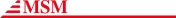 